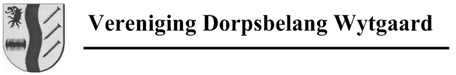 Notulen jaarvergadering dorpsbelang Wytgaard, 24 september 2021Aanwezig van bestuur Dorpsbelang Wytgaard (DB): Wytske Jongbloed (voorzitter van de vergadering), Auke Tseard Jongbloed (penningmeester), Menno Rolf Turkstra, Marlies Roorda (secretaris).Aanwezig: 32 leden en 5 niet-leden.Afmelding van: Menno Deelstra (voorzitter dorpsbelang), Friso Douwstra (wethouder) Jennifer Batteram (gebiedswerker gemeente Leeuwarden), Wietske v/d Zee (opbouwwerker Amaryllis), Hinke Richtsje Miedema (directeur T.J. Roordaschool), Aaltsje Meinderts (gemeente raadslid CDA). Opening.Wytske Jongbloed opent de vergadering. Helaas kan Menno Deelstra, voorzitter van dorpsbelang,  door omstandigheden hier vanavond niet aanwezig zijn. In het bijzonder welkom voor wijk- en dorpen manager Rikkie Hagen en de gemeente raadsleden Pim Astro (Groen Links), Sietze Bouma ( VVD Leeuwarden), Auke Kleefstra (Gemeente belangen) en Edward Kooistra ( FNP). Vaststellen van de agenda.De agenda wordt vastgesteld.  Presentatie Amaryllis komt te vervallen.  Jaarverslag 2020.Het jaarverslag is dit jaar geschreven door Menno Deelstra. Wytske Jongbloed leest het jaarverslag namens Menno voor aan de vergadering. Er zijn geen opmerkingen naar aanleiding van het verslag.Uitvoering Dorpsvisie, de werkgroepen geven een toelichting. Het Havenpypke.Het Havenpypke heeft een apart jaar gedraaid i.v.m. corona. Een jaar met veel minder evenementen en activiteiten als voor de pandemie. Daardoor een kleine en soms zelfs geen activiteiten agenda! Voor adverteren in het blad is gelukkig nog steeds veel belangstelling. Eind dit jaar verlaat Willie Kamminga de redactie, en daarom bij deze een oproep voor een nieuwe versterk(st)er van het Havenpypke team. Arnold Hoekstra heeft aangegeven om als ‘pypke-fotograaf te stoppen. Er wordt nog iemand gezocht die de Havenpypkes in het buitengebied wil bezorgen (na de vergadering meldt zich hiervoor een kandidaat). De Brijboer. De Brijboer wordt inmiddels naar 121 mailadressen verzonden, daarnaast zijn er papieren exemplaren af te halen in de winkel bij Frederika. De aanlevering van kopij wisselt enorm, de ene keer een volle Brijboer, de andere keer een lege. Arina Hofstra heeft zich aangemeld om samen met Willie Kamminga verantwoordelijk te zijn voor het samenstellen van de Brijboer. Werkgroep sociaal.Gea Hoekstra: In de ‘corona tijd’ heeft werkgroep sociaal de huisartsenpraktijk ondersteund met het vaccinatie programma. Daarnaast is de werkgroep actief in het sturen van kaartjes naar mensen die ziek zijn en/of in het ziekenhuis liggen en is er een oproep gedaan in het Havenpyke naar mensen die eens met iemand te winkelen willen. Eind december zal er een activiteit worden georganiseerd door o.a. Pypskoft, waar de werkgroep bij aan zal haken. Binnenkort heeft de werkgroep een overleg met Wietske v/d Zee, opbouwwerker Amaryllis.  Activiteitencommissie Pypskoft.Trudy Jorna: Pypskoft heeft het afgelopen jaar meerdere subsidies aangevraagd en ook toegewezen gekregen. Zo is er voor het kindcentrum en het JCW een subsidie binnengehaald om het schoolplein op te knappen en is er vorig jaar met behulp van subsidie van provincie Fryslân een sportactiviteit voor kinderen georganiseerd. Op 16 oktober a.s. organiseert Pypskoft ‘it buske komt sa’ voor alle 60+ uit Wytgaard. Een uitstapje naar het bus museum in Joure, waar het ‘oude bushokje’ uit Wytgaard tentoongesteld staat. Bij terugkomst wordt er een lunch van Frederika’s taarten en sa aangeboden. Door subsidie van de provincie Fryslân kan dit uitstapje geheel gratis aangeboden worden. Verder is Pypskoft een samenwerking aangegaan met LMK en het kindcentrum. Samen zullen zij op 18 december de culturele tocht ‘Wytgaard verbind’ organiseren. Een verbindingstocht door Wytgaard waarin kunst, cultuur, toneel en muziek tot leven komt. Werkgroep it Gemaaltsje. Age-jan Jorna: It Gemaaltsje is afgelopen jaar flink opgeknapt. Er is een nieuw dak met nieuwe dakpannen opgekomen, Watze Roorda heeft een nieuwe deur gemaakt. Momenteel wordt het schilderwerk onder handen genomen door Jan Rijpma. Wim Schuurman heeft in samenwerking met Bennie Schuurman een prachtig informatief bord voor bij it Gemaaltsje ontworpen, deze is inmiddels in bestelling. De bestrating rondom it Gemaaltsje zal nog aangepakt worden en er zal nog een bankje geplaatst worden. Ook het boekenkastje heeft inmiddels een plek gekregen bij it Gemaaltsje. De verwachting is dat het totale project over 1 á 2 maand afgerond is. Werkgroep Ontwikkeling Wytgaard.Eelke Nutma: Begin vorig jaar is werkgroep ontwikkeling gestart met plannen maken voor bomenplant op de Finne. Helaas is dit project even stil komen te liggen, maar het is de bedoeling dat het een vervolg krijgt in het aankomende jaar. Daarnaast is de werkgroep samen met een enthousiaste dorpsbewoner bezig een Jeu de Boules baan te realiseren in Wytgaard. Binnenkort zal het straatnaambordje van de Jaring Waltastrjitte onthuld worden. De werkgroep hoopt op veel belangstelling voor de onthulling en geeft aan dat het geen standaard bordje betreft!  De werkgroep hoopt dat dit soort straatnaamborden op meer plekken in Wytgaard geplaatst kunnen worden, maar heeft daarvoor input van bewoners nodig. Pauze (gehouden na punt 6)Vragen aan de gemeente. Eelke Nutma: Wanneer wordt het bruggetje bij Weidumerhout opgeknapt? Antwoord gemeente: De aanbestedingsprocedure nam meer tijd in beslag dan verwacht was. Op enkele punten na is het ontwerp van de brug klaar. Binnenkort wordt de vergunning aangevraagd.  De planning is dat er begin december 2021 gestart word met de werkzaamheden.Wanneer wordt de boomsingel bij het sport veld gesnoeid?Antwoord gemeente: Er zal dit najaar gesnoeid worden door de gemeente. Jannie v/d Wal, namens de bewoners van de Hegedyk: De gemeente heeft een snelheidsmeting op de Hegedyk gedaan ten tijde dat er een ‘verkeerssmiley’ hing. Dit geeft een vertekend beeld van het resultaat.  Voorstel van de bewoners van de Hegedyk is dan ook om opnieuw een snelheidsmeting te doen op de Hegedyk. En dan zonder een zichtbare (tijdelijke) snelheidsbeperkende maatregel.Antwoord gemeente: De data die de smiley registreert leest de gemeente niet uit. De gemeente meet de snelheid met een aparte radar. De radar heeft niet tegelijkertijd met de smiley gehangen. De gemeente heeft van 18 tot 24 januari 2021 een snelheidsmeting gedaan. Als de bewoners dat graag willen, dan kan er nog wel een keer een snelheidsmeting gedaan worden. Trudy Jorna: Kan de snelheid van het verkeer op de Buorren ook eens gemeten worden? In de Buorren is veel overlast van te snel rijdende trekkers. Hier is al eens contact over geweest met de hardrijders, maar dit heeft niet het gewenste effect gehad. De vraag is of snelheidsmeting hierin helpt, het is namelijk gedrag. Meinte Visser merkt op dat ook loonbedrijven er wat van kunnen, het verhaal moet wel genuanceerd worden, het betreft niet één boer. Hannie Jaspers: Water bezinkbak/ overstort op de Buorren staat vol met riet. Het water kan niet weg. De bestrating voor de water overstort wordt niet onkruid vrij gemaakt door de gemeente. Dorpsbelang zal het aangeven bij de gemeente. Een straatlantaarn bij Watze Roorda op de hoek op de Buorren doet het niet. Antwoord: kapotte straat verlichting kan gemeld worden op telefoonnummer: 14058.Baudie Andringa: Is er al duidelijkheid over de toekomst plannen van de Weiwiskedyk? Het huis van de fam. Hemstra is niet onderheid. Het huis heeft veel te verduren van langskomend verkeer. Er zitten scheuren in de wegdek. Graag zou Baudie verkeer remmende maatregelen gerealiseerd zien worden op de Weiwiskedyk. Jeroen en Baudie hebben meermalen hierover contact gehad met de gemeente, maar hebben sinds mei niets meer vernomen. Antwoord Rikkie Hagen namens de gemeente (afdeling verkeer): De gemeente heeft dit jaar de passeerstroken verlengd op de Weiwiskedyk en heeft nieuwe bijgemaakt. Andere plannen zijn er niet. Rikkie heeft nog geen contact met de afdeling ‘staat en onderhoud wegen’ gehad, hier zal ze nog navraag doen of er plannen zijn. Notulen jaarvergadering 2020 (zie ook www.wytgaard.info)De notulen worden zonder wijzigingen goedgekeurd. Tweetal opmerking van dorpsbelang op de notulen vorig jaar:Voor 2022 staat het vernieuwen van de straatverlichting in Wytgaard op het (voorlopige) programma.Er is inmiddels contact geweest met dr. Bartels over het kapotte muurtje bij het gezondheidscentrum. Er is een offerte aangevraagd. De verwachting is dat het muurtje binnenkort gerepareerd wordt. Financieel verslag en verslag kascommissie .Auke Tseard licht het financieel verslag 2020 toe. Baudie Andringa: het valt op dat de overige/ algemene kosten een stuk hoger zijn dan het jaar er voor, hoe kan dit? Auke Tseard licht toe dat dit te maken heeft met de laptop die dorpsbelang heeft aangeschaft voor het secretariaat.  Meinte Visser en Roelof Brinksma zijn als kascommissie bij Auke Tseard Jongbloed geweest voor de controle. Het zag er prima uit en de vergadering verleent décharge. Verkiezing kascommissie: Aftredend is Roelof Brinksma. Hein Waterlander stelt zich beschikbaar als nieuw lid kascommissie. De kascommissie voor het komende jaar bestaat uit: Meinte Visser en Hein Waterlander. BestuursverkiezingEr zijn geen aftredende bestuursleden. Voorstel wijziging statuten i.v.m. Wet Bestuur en Toezicht Rechtspersonen (WBTR).De statuten kunnen worden gewijzigd bij besluit van de algemene vergadering, genomen met een meerderheid van tenminste 2/3 van de stemmen. In deze vergadering moet tenminste de helft van de leden aanwezig zijn. Het blijkt nu dat niet de helft van alle leden van dorpsbelang aanwezig zijn bij de vergadering. Er kan dus niet gestemd worden. Er zal nu binnen 10 en 30 dagen een nieuwe vergadering bijeen worden geroepen. In deze vergadering kan een besluit tot statutenwijziging rechtsgeldig worden genomen met een meerderheid van tenminste 2/3 van de stemmen, ongeacht het aantal aanwezige leden.Dorpsbelang plant een datum, deze zal via de website en de Brijboer worden gecommuniceerd. De werkgroep Buorren geeft een toelichting over de afronding van de herinrichting.Menno Turkstra: Afgelopen jaar veel onkruid in de perkjes. Het hoveniersbedrijf wat hier voor verantwoordelijk is geeft aan dat het een groeizaam jaar was, het bedrijf kon de hoeveelheid werk hierdoor lang niet aan. De gras/klaverveldjes worden door omwonenden gemaaid, terwijl dit eigenlijk een taak van de gemeente is. De gemeente maait vier keer in het jaar. Dorpsbelang is in gesprek over hoe vaak uiteindelijk wenselijk is. Aankomende herfst komt de gemeente nog een keer langs in de Buorren om de laatste punten in orde te maken. Menno Turkstra toont een serie foto’s van voor, tijdens en na de renovatie.Catrien Schuurman: Zijn jullie tevreden over de rotondes? Vaak wordt de rotonde binnendoor genomen door fietsers.  Menno: Dit was te verwachten, het idee is;  ‘als je doet wat niet mag, let je in elk geval goed op.’ Meerdere opties zijn door de werkgroep bekeken, maar rotondes waren uiteindelijk de beste oplossing.Namens Dorpsbelang wordt de werkgroep de Buorren ontzettend bedankt voor al het werk wat ze gedaan hebben! De werkgroep leden ontvangen een presentje uit handen van Menno. Age Jongbloed: Groot compliment voor wat de werkgroep gepresenteerd heeft, prachtig resultaat!!!! Applaus!!!Stand van zaken nieuwbouwAge Jongbloed: De gemeente heeft aangegeven dat er eind 2021/ begin 2022 begonnen wordt met de inrichting van het bouwterrein. Voor de nieuwbouw van projectontwikkelaar Toeck hebben in eerste instantie zeven gegadigden vanuit het dorp aangegeven belangstelling te hebben. Uiteindelijk zijn hiervan twee gegadigden overgebleven. Na plaatsing op Funda waren alle overige huizen binnen een dag onder optie. Rond begin juni 2022 zal de eerste paal de grond ingaan. Voor het plan van Planhûs  hebben zich geen belangstellenden vanuit het dorp zich aangemeld. De verwachting is dat Planhûs een dezer dagen met een impressie en prijzen komt.   Arnold Jorna: Is bekend wat de reden is dat van de eerste gegadigden, vijf zich terug getrokken hebben? Age: Dit heeft diverse redenen, prijzen die niet mee werken of inmiddels een ander huis gekocht enz. Het doel dat gegadigden uit het dorp als eerste de kans hebben gekregen, is geslaagd.  Voorstel herinrichting basketbalveldje.Het voorstel is ontstaan vanuit een initiatief van de bewoners van de Meekeshof. Vanwege een tekort aan parkeerplekken op de Meekeshof  hebben de bewoners samen met dorpsbelang, werkgroep ontwikkeling en de gemeente om tafel gezeten. Hier is het voorstel uit voort gekomen. Afgelopen week heeft dorpsbelang een bezwaarschrift tegen deze plannen ontvangen samen met een tegenvoorstel van hoe het ook zou kunnen. Beide plannen worden tijdens deze vergadering gepresenteerd. Binnenkort zal er weer overleg zijn met de gemeente, de werkgroep en de bewoners over hoe verder. Eelke Nutma presenteert de plannen en licht deze toe. Roeland Rodenburg: Er zijn veel parkeerplaatsen beschikbaar op de grote parkeerplaats. Ten dele worden deze niet benut en ten dele worden deze bezet door caravans. Daarnaast voorzien de bewoners van de Tjissema overlast van auto’s die naar de nieuwe parkeerplek rijden om te constateren dat deze vol staat en dan weer terug rijden. De bewoners zouden graag het verkeersluwe karakter van de straat willen behouden, dit ook i.v.m. de veiligheid van de kinderen van het kindcentrum. Gea Hoekstra: Het lijkt mij gezien kaatsende en voetballende kinderen geen handige plek voor een parkeerterrein.Sipke Deelstra: Er is eerder ook wel door Elkien aangegeven dat de seniorenwoningen in de Meekeshof ‘op’ zijn en dat daar in de toekomst eventueel ook plek gecreëerd kan worden voor parkeer plekken. Age Jongbloed: Elkien heeft in een eerder gesprek met werkgroep wonen aangegeven dat de huurwoningen nog niet direct op de sloop nominatie staan. Maar dat ze zeker bereid zijn om mee te kijken naar bepaalde zaken uit het dorp waarvoor een oplossing voor gezocht wordt en waarvoor ruimte nodig is, te denken valt aan o.a. nieuwbouw of parkeerplek. Age zijn advies is; pak de gehele problematiek in die hoek op als één geheel, maak een plan en ga in overleg met Elkien. Een eventueel plan zal echter niet op korte termijn te realiseren zijn. Roelof Brinksma: Is de TJ Roorda School mee genomen? Ja deze is voor het overleg uitgenodigd. Deze heeft hier idd een belangrijke stem in. Watze Jorna: Wat zijn eventueel andere plannen voor het basketbal veldje? Er zijn eerder plannen geweest voor een jeu de boules baan, hier was destijds te weinig animo voor. Maaike Jongbloed: Het plan is ontstaan vanuit de bewoners van de Meekeshof. De bewoners zouden graag hun straat wat netter zien. Vier jaar geleden stond Meekeshof al op de kaart als aandachtspunt. Rondvraag.Roelof Brinksma: Doet een oproep aan dorpsbelang om vanuit het dorpenbudget een bedrag te schenken aan het jeugdhonk. De jeugd heeft de afgelopen twee jaar behoorlijk te lijden gehad. Het zou mooi zijn dat ze weer eens een feestje kunnen geven of een uitje kunnen organiseren zonder dat ze zich zorgen hoeven te maken of dit financieel wel kan.   Het JCW is van harte uitgenodigd om eens aan te sluiten bij een bestuursvergadering van dorpsbelang met een onderbouwd voorstel van waarvoor ze een bijdrage vragen. Ryanna Miedema en Thom de Vries aanwezig namens het JCW geven aan dat ze bezig zijn met een plan en dat ze binnenkort aan zullen schuiven. Sipke Deelstra: Is laatst in jeugdhonk geweest en geeft aan geschrokken te zijn van de staat waarin het honk verkeert. Ryanna Miedema erkent dat er de laatste jaren niet goed met het honk is omgegaan. Ze zijn druk bezig om het op te knappen. Maaike Jongbloed: Wat heeft het JCW-bestuur hierin nodig van het ‘oud bestuur’ of het dorp? Hoe kunnen wij jullie helpen om bijvoorbeeld elkaar gemakkelijker aan te aanspreken? Geef het aan, trek aan de bel. Baudie Andringa: Waar komt het initiatief vandaan om de passeerstroken op de Weiwiskedyk te verlengen/ aan te leggen? Dit is gedaan op verzoek van bewoners, dit is niet via dorpsbelang gegaan. Baudie vindt de gang van zaken erg jammer, heeft het gevoel dat (vracht)auto’s nu nog sneller rijden. Dit heeft haar bedrijf klanten gekost. Graag zou ze verkeer remmende maatregelen gerealiseerd zien worden. Het is in deze goed om met de gemeente en de bewoners om tafel te gaan om te onderzoeken wat hierin de wensen en mogelijkheden zijn. Gea Hoekstra: Er ontbreekt een hondenpoepbak op de Meekeshof bij nr. 31. Deze zou Gea graag terug geplaatst zien. Daarnaast vraagt Gea of er een hondenpoepbak geplaatst kan worden op de Hegedyk. De aanvraag is al gedaan bij de gemeente. Wytske geeft aan dat het misschien ook mogelijk is een bak uit het dorp te verplaatsen. Age-Jan Jorna: Meeste projecten van dorpsbelang  lopen ten einde. Heeft dorpsbelang al nieuwe projecten op stapel? Het project basketbalveldje is nog niet afgerond, voor de rest heeft  DB nog geen grote nieuwe plannen. Dorpsbelang Reduzum heeft ons wel benaderd om mee te denken over wandelpaden in de omgeving Reduzum/ Wytgaard. Misschien kan t.z.t. hier een werkgroep mee aan de slag. Mochten er mensen zijn met ideeën, schroom niet, en geef het aan bij dorpsbelang!Hannie van Wijngaarden: Er zijn nog regelmatig fietsers die over het voetpad rijden, kan hier ook een bord geplaatst worden dat het een voetpad betreft? Menno: We zullen het meenemen naar de rondgang van de gemeente aankomende herfst. Ymkje Roorda: Is het misschien ook leuk om bloembakken aan de nieuwe lantarenpalen te realiseren in Wytgaard? Dat is zeker een leuk idee. Rikkie Hagen zal hier informatie over naar dorpsbelang sturen. Wytske sluit de vergadering en bedankt iedereen voor zijn/haar aanwezigheid en inbreng.